BLOOD TRANSFUSION FOR RODENTICIDE TOXICITY IN A DOG, A CASE REPORT.  A REPORTBYMD. ROKIBUL HASSANROLL NO. 2007/51REGISTRATION NO. 338INTERN ID: E-47SESSION: 2006-2007CLINICAL REPORTSubmitted for the partial fulfillment of the requirements of the degree of Doctor of Veterinary Medicine (DVM)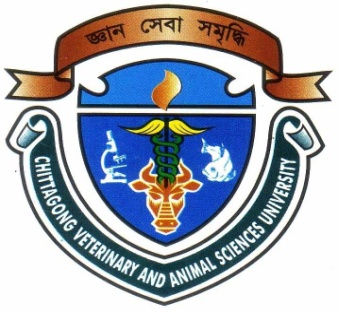 FACULTY OF VETERINARY MEDICINECHITTAGONG VETERINARY AND ANIMAL SCIENCES UNIVERSITYCHITTAGONG.JUNE 2013BLOOD TRANSFUSION FOR RODENTICIDE TOXICITY IN A DOG, A CASE REPORT.  A REPORTBYMD. MONZURUL HASSANROLL NO. 2007/51REGISTRATION NO. 338INTERN ID: E-47SESSION: 2006-2007---------------------------------------------			---------------------------------------------FACULTY OF VETERINARY MEDICINECHITTAGONG VETERINARY AND ANIMAL SCIENCES UNIVERSITYCHITTAGONG.JUNE 2013Signature of Author(MD. ROKIBUL HASSAN)           Roll No: 07/51Reg. No: 338Intern ID: E-47Session: 2006-2007Signature of supervisor(DR. Monoar  Sayeed  Pallab) Assistant   Professor ,Department   of   Medicine   and  SurgeryChittagong Veterinary and Animal Sciences University.